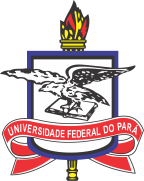 UNIVERSIDADE FEDERAL DO PARÁPRÓ-REITORIA DE DESENVOLVIMENTO E GESTÃO DE PESSOALDIRETORIA DE PLANEJAMENTO DA FORÇA DE TRABALHO E DESEMPENHORELATÓRIO DE ACOMPANHAMENTO – TRABALHO REMOTO (TELETRABALHO – COVID 19)1 – Identificação do 1 – Identificação do Nome:      SIAPE:      Chefia Imediata:      SIAPE:      Acompanhamento referente ao período de   /  /2020 a   /  /2020.Acompanhamento referente ao período de   /  /2020 a   /  /2020.2 – Execução de atividades2 – Execução de atividades2 – Execução de atividadesAtividade(ação definida no Plano de Trabalho para o servidor executar remotamente)Metas(conforme estabelecidas no Plano de Trabalho)Situação(estado atual de execução da atividade)3 – Comentários do  (esclarecimentos resumidos sobre a execução das atividades)_________________________________________________Assinatura do Servidor4 – Análise da Chefia Imediata (parecer resumido sobre a execução das atividades)_________________________________________________Assinatura da Chefia Imediata